Об  изменении решения  Савскогосельского Совета депутатов от 29 декабря 2022 г. № 20-2На основании пункта 2 статьи 122 Бюджетного кодекса Республики Беларусь Савский сельский Совет депутатов РЕШИЛ:1.  Внести в решение Савского сельского Совета депутатов от 29 декабря 2022 г. № 20-2 «О  бюджете сельсовета на 2023 год» следующие изменения: 1.1. в части первой пункта 1 цифры «127 438,00» и «127 438,00» заменить цифрами «128 758,00» и «128 758,00»;1.2. в пункте 2:в абзаце втором цифры «127 438,00» заменить цифрами «128 758,00»,в абзаце третьем цифры «127 438,00»заменить цифрами «128 758,00»;  1.3. в приложении 1 к этому решению: позициюзаменить позициейпосле позициидополнить позициями:позициюзаменить позицией1.4 приложения 2-4 к этому решению изложить в новой редакции (прилагаются).2. Настоящее решение вступает в силу после его официального опубликования.Председатель                                                                   В. Л. Масловский      Приложение 2	к решению 	Савского сельского 	Совета депутатов  	29.12.2022 № 20-2  (в редакции решения  Савского сельского                                                            Совета депутатов                                                              25.10.2023 № 25-1)РАСХОДЫбюджета сельсовета  по функциональной классификации расходов бюджета по разделам, подразделам и видам                                                                                                         (рублей)Приложение 3к решению Савского сельского Совета депутатов  29.12.2022 № 20-2 (в     редакции решения  Савского сельского                                                            Совета депутатов                                                              25.10.2023 № 25-1)РАСПРЕДЕЛЕНИЕ бюджетных назначений по сельскомуисполнительному комитету в соответствиис ведомственной классификацией расходовбюджета  сельсовета и функциональнойклассификацией расходов бюджета                                                                                                            (рублей)Приложение 4к решению Савского сельского Совета депутатов  29.12.2022 № 20-2 (в редакции решения  Савского сельского                                                            Совета депутатов                                                              25.10.2023 № 25-1)ПЕРЕЧЕНЬгосударственных программ и подпрограмм, финансирование которых предусматривается за счетсредств  бюджета сельсовета, в разрезе ведомственнойклассификации расходов бюджета сельсовета ифункциональной классификации расходов бюджета                                          (рублей)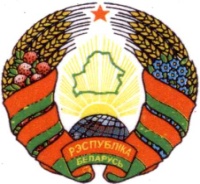 ГОРАЦКІ  РАЁННЫ			                    ГОРЕЦКИЙ РАЙОННЫЙ   САВЕТ ДЭПУТАТАЎ 				 СОВЕТ ДЕПУТАТОВ	САУСКI СЕЛЬСКI                                             САВСКИЙ СЕЛЬСКИЙСАВЕТ ДЭПУТАТАЎ                                      СОВЕТ ДЕПУТАТОВ   РАШЭННЕ			                              РЕШЕНИЕ25.10.2023 № 25-1                                                     аг. Сава	          		                      	                                            аг. Сава«НЕНАЛОГОВЫЕ ДОХОДЫ3000000 59,00»«НЕНАЛОГОВЫЕ  ДОХОДЫ30000001 379,00»;«Доходы от сдачи в аренду земельных участков32140004,00»«ПРОЧИЕ НЕНАЛОГОВЫЕ ДОХОДЫ34000001 320,00Прочие неналоговые доходы34100001 320,00Прочие неналоговые доходы34155001 320,00«ВСЕГО доходов0000000127 438,00»«ВСЕГО доходов 0000000128 758,00»;НаименованиеРазделПодразделВидСуммаОБЩЕГОСУДАРСТВЕННАЯ ДЕЯТЕЛЬНОСТЬ010000112 336,00Государственные органы общего назначения01010088 353,00Органы местного управления и самоуправления01010488 353,00Другая общегосударственная деятельность0110002 700,00Иные общегосударственные вопросы0110032 700,00Межбюджетные трансферты01110021 283,00Трансферты бюджетам других уровней01110121 283,00ЖИЛИЩНО-КОММУНАЛЬНЫЕ УСЛУГИ И ЖИЛИЩНОЕ СТРОИТЕЛЬСТВО06000016 422,00Благоустройство населенных пунктов06030016 422,00ВСЕГО расходов000000128 758,00НаименованиеГлаваРазделПодразделВидОбъем финансированияСавский сельский исполнительный комитет 010000000128 758,00Общегосударственная деятельность010010000112 336,00Государственные органы общего назначения01001010088 353,00Органы местного управления и самоуправления01001010488 353,00Другая общегосударственная деятельность0100110002 700,00Иные общегосударственные вопросы0100110032 700,00Межбюджетные трансферты01001110021 283,00Трансферты бюджетам других уровней01001110121 283,00Жилищно-коммунальные услуги и жилищное строительство01006000016 422,00Благоустройство населенных пунктов01006030016 422,00ВСЕГО расходов000000000128 758,00Наименование государственной программы, подпрограммыНаименование раздела по функциональной классификации расходовРаспорядитель средствОбъем финансирова-ния1.Государственная программа «Комфортное жилье и благоприятная среда» на 2021 - 2025 годы, утвержденная постановлением Совета Министров Республики Беларусь от 28 января 2021 г. № 50подпрограмма  2 «Благоустройство»Жилищно-коммунальные услуги и жилищное строительствоСавский сельский исполнительный комитет16 422,00Итого по программеИтого по программеИтого по программе16 422,00ИТОГОИТОГОИТОГО16 422,00